Stratifying depression by neuroticism: revisiting a diagnostic tradition using GWAS dataSupplementary InformationContents
GenomicSEM multiple regression model
Supplementary Figures S1-S3
Major Depressive Disorder Working Group of the Psychiatric Genomics Consortium membership listGenomicSEM multiple regression modelFor each trait Y we fitted the following multiple regression on major depression (MD) and neuroticism (Neu)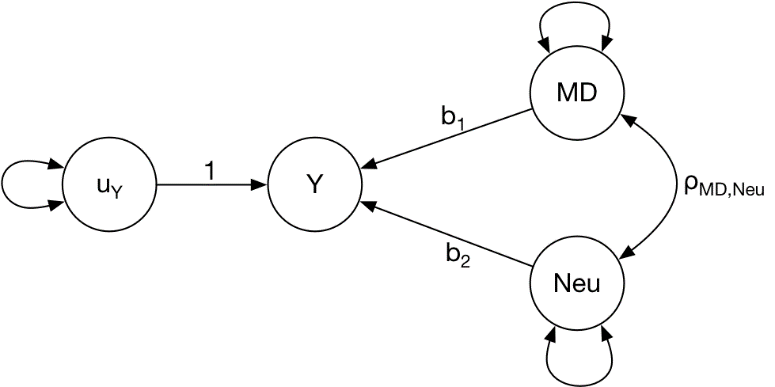 with the lavaan syntaxY ~ MD + Neu
MD~~NeuFigures S1-S3: Manhattan plots for regions identified by pairwise GWAS analysis to have separate association signals for MDD (plotted as -log10(p)) and Neuroticism (plotted as log10(p)).  Color of each SNP represents linkage (R2) with the top SNP from each GWAS in this region.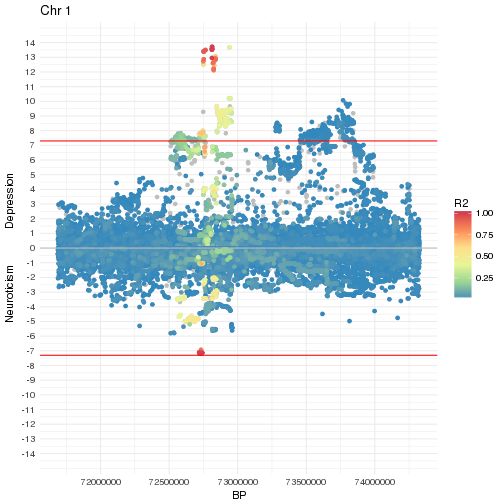 Figure S1. Region 71.6-74.3Mb on chromosome 1Figure S2. Region 157.3-159.5MB on chromosome 3.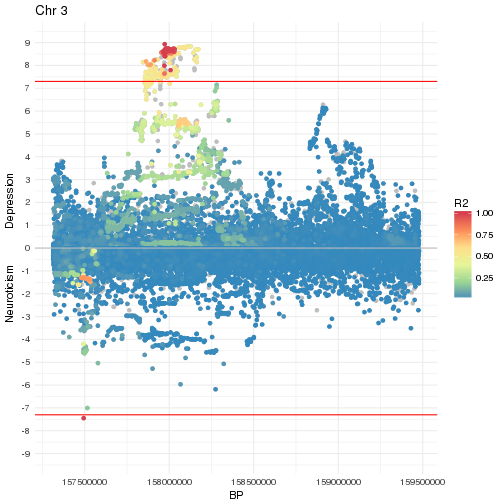 Figure S3. Region 97.8-100.6Mb on chromosome 6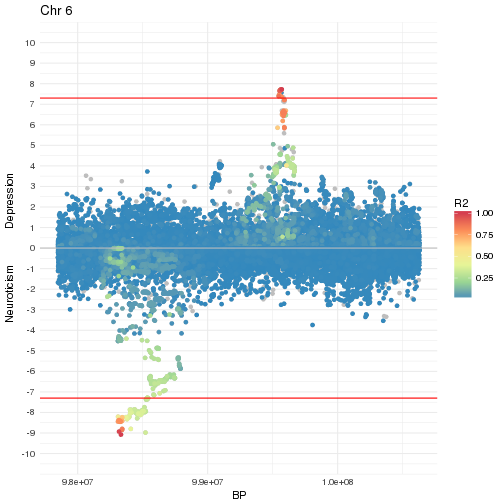 Major Depressive Disorder Working Group of the Psychiatric Genomics ConsortiumNaomi R Wray* 1, 2Stephan Ripke* 3, 4, 5Manuel Mattheisen* 6, 7, 8Maciej Trzaskowski 1Enda M Byrne 1Abdel Abdellaoui 9Mark J Adams 10Esben Agerbo 11, 12, 13Tracy M Air 14Till F M Andlauer 15, 16Silviu-Alin Bacanu 17Marie Bækvad-Hansen 13, 18Aartjan T F Beekman 19Tim B Bigdeli 17, 20Elisabeth B Binder 15, 21Julien Bryois 22Henriette N Buttenschøn 13, 23, 24Jonas Bybjerg-Grauholm 13, 18Na Cai 25, 26Enrique Castelao 27Jane Hvarregaard Christensen 8, 13, 24Toni-Kim Clarke 10Jonathan R I Coleman 28Lucía Colodro-Conde 29Baptiste Couvy-Duchesne 2, 30Nick Craddock 31Gregory E Crawford 32, 33Gail Davies 34Ian J Deary 34Franziska Degenhardt 35Eske M Derks 29Nese Direk 36, 37Conor V Dolan 9Erin C Dunn 38, 39, 40Thalia C Eley 28Valentina Escott-Price 41Farnush Farhadi Hassan Kiadeh 42Hilary K Finucane 43, 44Jerome C Foo 45Andreas J Forstner 35, 46, 47, 48Josef Frank 45Héléna A Gaspar 28Michael Gill 49Fernando S Goes 50Scott D Gordon 29Jakob Grove 8, 13, 24, 51Lynsey S Hall 10, 52Christine Søholm Hansen 13, 18Thomas F Hansen 53, 54, 55Stefan Herms 35, 47Ian B Hickie 56Per Hoffmann 35, 47Georg Homuth 57Carsten Horn 58Jouke-Jan Hottenga 9David M Hougaard 13,18David M Howard 10, 28Marcus Ising 59Rick Jansen 19Ian Jones 60Lisa A Jones 61Eric Jorgenson 62James A Knowles 63Isaac S Kohane 64, 65, 66Julia Kraft 4Warren W. Kretzschmar 67Zoltán Kutalik 68, 69Yihan Li 67Penelope A Lind 29Donald J MacIntyre 70, 71Dean F MacKinnon 50Robert M Maier 2Wolfgang Maier 72Jonathan Marchini 73Hamdi Mbarek 9Patrick McGrath 74Peter McGuffin 28Sarah E Medland 29Divya Mehta 2, 75Christel M Middeldorp 9, 76, 77Evelin Mihailov 78Yuri Milaneschi 19Lili Milani 78Francis M Mondimore 50Grant W Montgomery 1Sara Mostafavi 79, 80Niamh Mullins 28Matthias Nauck 81, 82Bernard Ng 80Michel G Nivard 9Dale R Nyholt 83Paul F O'Reilly 28Hogni Oskarsson 84Michael J Owen 60Jodie N Painter 29Carsten Bøcker Pedersen 11, 12, 13Marianne Giørtz Pedersen 11, 12, 13Roseann E Peterson 17, 85Erik Pettersson 22Wouter J Peyrot 19Giorgio Pistis 27Danielle Posthuma 86, 87Jorge A Quiroz 88Per Qvist 8, 13, 24John P Rice 89Brien P. Riley 17Margarita Rivera 28, 90Saira Saeed Mirza 36Robert Schoevers 91Eva C Schulte 92, 93Ling Shen 62Jianxin Shi 94Stanley I Shyn 95Engilbert Sigurdsson 96Grant C B Sinnamon 97Johannes H Smit 19Daniel J Smith 98Hreinn Stefansson 99Stacy Steinberg 99Fabian Streit 45Jana Strohmaier 45Katherine E Tansey 100Henning Teismann 101Alexander Teumer 102Wesley Thompson 13, 54, 103, 104Pippa A Thomson 105Thorgeir E Thorgeirsson 99Matthew Traylor 106Jens Treutlein 45Vassily Trubetskoy 4Andrés G Uitterlinden 107Daniel Umbricht 108Sandra Van der Auwera 109Albert M van Hemert 110Alexander Viktorin 22Peter M Visscher 1, 2Yunpeng Wang 13, 54, 104Bradley T. Webb 111Shantel Marie Weinsheimer 13, 54Jürgen Wellmann 101Gonneke Willemsen 9Stephanie H Witt 45Yang Wu 1Hualin S Xi 112Jian Yang 2, 113Futao Zhang 1Volker Arolt 114Bernhard T Baune 115, 116, 117Klaus Berger 101Dorret I Boomsma 9Sven Cichon 35, 47, 118, 119Udo Dannlowski 114EJC de Geus 9, 120J Raymond DePaulo 50Enrico Domenici 121Katharina Domschke 122, 123Tõnu Esko 5, 78Hans J Grabe 109Steven P Hamilton 124Caroline Hayward 125Andrew C Heath 89Kenneth S Kendler 17Stefan Kloiber 59, 126, 127Glyn Lewis 128Qingqin S Li 129Susanne Lucae 59Pamela AF Madden 89Patrik K Magnusson 22Nicholas G Martin 29Andrew M McIntosh 10, 34Andres Metspalu 78, 130Ole Mors 13, 131Preben Bo Mortensen 11, 12, 13, 24Bertram Müller-Myhsok 15, 132, 133Merete Nordentoft 13, 134Markus M Nöthen 35Michael C O'Donovan 60Sara A Paciga 135Nancy L Pedersen 22Brenda WJH Penninx 19Roy H Perlis 38, 136David J Porteous 105James B Potash 137Martin Preisig 27Marcella Rietschel 45Catherine Schaefer 62Thomas G Schulze 45, 93, 138, 139, 140Jordan W Smoller 38, 39, 40Kari Stefansson 99, 141Henning Tiemeier 36, 142, 143Rudolf Uher 144Henry Völzke 102Myrna M Weissman 74, 145Thomas Werge 13, 54, 146Cathryn M Lewis* 28, 147Douglas F Levinson* 148Gerome Breen* 28, 149Anders D Børglum* 8, 13, 24Patrick F Sullivan* 22, 150, 151,1, Institute for Molecular Bioscience, The University of Queensland, Brisbane, QLD, AU2, Queensland Brain Institute, The University of Queensland, Brisbane, QLD, AU3, Analytic and Translational Genetics Unit, Massachusetts General Hospital, Boston, MA, US4, Department of Psychiatry and Psychotherapy, Universitätsmedizin Berlin Campus Charité Mitte, Berlin, DE5, Medical and Population Genetics, Broad Institute, Cambridge, MA, US6, Department of Psychiatry, Psychosomatics and Psychotherapy, University of Wurzburg, Wurzburg, DE7, Centre for Psychiatry Research, Department of Clinical Neuroscience, Karolinska Institutet, Stockholm, SE8, Department of Biomedicine, Aarhus University, Aarhus, DK9, Dept of Biological Psychology & EMGO+ Institute for Health and Care Research, Vrije Universiteit Amsterdam, Amsterdam, NL10, Division of Psychiatry, University of Edinburgh, Edinburgh, GB11, Centre for Integrated Register-based Research, Aarhus University, Aarhus, DK12, National Centre for Register-Based Research, Aarhus University, Aarhus, DK13, iPSYCH, The Lundbeck Foundation Initiative for Integrative Psychiatric Research,, DK14, Discipline of Psychiatry, University of Adelaide, Adelaide, SA, AU15, Department of Translational Research in Psychiatry, Max Planck Institute of Psychiatry, Munich, DE16, Department of Neurology, Klinikum rechts der Isar, Technical University of Munich, Munich, DE17, Department of Psychiatry, Virginia Commonwealth University, Richmond, VA, US18, Center for Neonatal Screening, Department for Congenital Disorders, Statens Serum Institut, Copenhagen, DK19, Department of Psychiatry, Vrije Universiteit Medical Center and GGZ inGeest, Amsterdam, NL20, Virginia Institute for Psychiatric and Behavior Genetics, Richmond, VA, US21, Department of Psychiatry and Behavioral Sciences, Emory University School of Medicine, Atlanta, GA, US22, Department of Medical Epidemiology and Biostatistics, Karolinska Institutet, Stockholm, SE23, Department of Clinical Medicine, Translational Neuropsychiatry Unit, Aarhus University, Aarhus, DK24, iSEQ, Centre for Integrative Sequencing, Aarhus University, Aarhus, DK25, Human Genetics, Wellcome Trust Sanger Institute, Cambridge, GB26, Statistical genomics and systems genetics, European Bioinformatics Institute (EMBL-EBI), Cambridge, GB27, Department of Psychiatry, Lausanne University Hospital and University of Lausanne, Lausanne, CH28, Social, Genetic and Developmental Psychiatry Centre, King's College London, London, GB29, Genetics and Computational Biology, QIMR Berghofer Medical Research Institute, Brisbane, QLD, AU30, Centre for Advanced Imaging, The University of Queensland, Brisbane, QLD, AU31, Psychological Medicine, Cardiff University, Cardiff, GB32, Center for Genomic and Computational Biology, Duke University, Durham, NC, US33, Department of Pediatrics, Division of Medical Genetics, Duke University, Durham, NC, US34, Centre for Cognitive Ageing and Cognitive Epidemiology, University of Edinburgh, Edinburgh, GB35, Institute of Human Genetics, University of Bonn, School of Medicine & University Hospital Bonn, Bonn, DE36, Epidemiology, Erasmus MC, Rotterdam, Zuid-Holland, NL37, Psychiatry, Dokuz Eylul University School Of Medicine, Izmir, TR38, Department of Psychiatry, Massachusetts General Hospital, Boston, MA, US39, Psychiatric and Neurodevelopmental Genetics Unit (PNGU), Massachusetts General Hospital, Boston, MA, US40, Stanley Center for Psychiatric Research, Broad Institute, Cambridge, MA, US41, Neuroscience and Mental Health, Cardiff University, Cardiff, GB42, Bioinformatics, University of British Columbia, Vancouver, BC, CA43, Department of Epidemiology, Harvard T.H. Chan School of Public Health, Boston, MA, US44, Department of Mathematics, Massachusetts Institute of Technology, Cambridge, MA, US45, Department of Genetic Epidemiology in Psychiatry, Central Institute of Mental Health, Medical Faculty Mannheim, Heidelberg University, Mannheim, Baden-Württemberg, DE46, Department of Psychiatry (UPK), University of Basel, Basel, CH47, Department of Biomedicine, University of Basel, Basel, CH48, Centre for Human Genetics, University of Marburg, Marburg, DE49, Department of Psychiatry, Trinity College Dublin, Dublin, IE50, Psychiatry & Behavioral Sciences, Johns Hopkins University, Baltimore, MD, US51, Bioinformatics Research Centre, Aarhus University, Aarhus, DK52, Institute of Genetic Medicine, Newcastle University, Newcastle upon Tyne, GB53, Danish Headache Centre, Department of Neurology, Rigshospitalet, Glostrup, DK54, Institute of Biological Psychiatry, Mental Health Center Sct. Hans, Mental Health Services Capital Region of Denmark, Copenhagen, DK55, iPSYCH, The Lundbeck Foundation Initiative for Psychiatric Research, Copenhagen, DK56, Brain and Mind Centre, University of Sydney, Sydney, NSW, AU57, Interfaculty Institute for Genetics and Functional Genomics, Department of Functional Genomics, University Medicine and Ernst Moritz Arndt University Greifswald, Greifswald, Mecklenburg-Vorpommern, DE58, Roche Pharmaceutical Research and Early Development, Pharmaceutical Sciences, Roche Innovation Center Basel, F. Hoffmann-La Roche Ltd, Basel, CH59, Max Planck Institute of Psychiatry, Munich, DE60, MRC Centre for Neuropsychiatric Genetics and Genomics, Cardiff University, Cardiff, GB61, Department of Psychological Medicine, University of Worcester, Worcester, GB62, Division of Research, Kaiser Permanente Northern California, Oakland, CA, US63, Psychiatry & The Behavioral Sciences, University of Southern California, Los Angeles, CA, US64, Department of Biomedical Informatics, Harvard Medical School, Boston, MA, US65, Department of Medicine, Brigham and Women's Hospital, Boston, MA, US66, Informatics Program, Boston Children's Hospital, Boston, MA, US67, Wellcome Trust Centre for Human Genetics, University of Oxford, Oxford, GB68, Institute of Social and Preventive Medicine (IUMSP), University Hospital of Lausanne, Lausanne, VD, CH69, Swiss Institute of Bioinformatics, Lausanne, VD, CH70, Division of Psychiatry, Centre for Clinical Brain Sciences, University of Edinburgh, Edinburgh, GB71, Mental Health, NHS 24, Glasgow, GB72, Department of Psychiatry and Psychotherapy, University of Bonn, Bonn, DE73, Statistics, University of Oxford, Oxford, GB74, Psychiatry, Columbia University College of Physicians and Surgeons, New York, NY, US75, School of Psychology and Counseling, Queensland University of Technology, Brisbane, QLD, AU76, Child and Youth Mental Health Service, Children's Health Queensland Hospital and Health Service, South Brisbane, QLD, AU77, Child Health Research Centre, University of Queensland, Brisbane, QLD, AU78, Estonian Genome Center, University of Tartu, Tartu, EE79, Medical Genetics, University of British Columbia, Vancouver, BC, CA80, Statistics, University of British Columbia, Vancouver, BC, CA81, DZHK (German Centre for Cardiovascular Research), Partner Site Greifswald, University Medicine, University Medicine Greifswald, Greifswald, Mecklenburg-Vorpommern, DE82, Institute of Clinical Chemistry and Laboratory Medicine, University Medicine Greifswald, Greifswald, Mecklenburg-Vorpommern, DE83, Institute of Health and Biomedical Innovation, Queensland University of Technology, Brisbane, QLD, AU84, Humus, Reykjavik, IS85, Virginia Institute for Psychiatric & Behavioral Genetics, Virginia Commonwealth University, Richmond, VA, US86, Clinical Genetics, Vrije Universiteit Medical Center, Amsterdam, NL87, Complex Trait Genetics, Vrije Universiteit Amsterdam, Amsterdam, NL88, Solid Biosciences, Boston, MA, US89, Department of Psychiatry, Washington University in Saint Louis School of Medicine, Saint Louis, MO, US90, Department of Biochemistry and Molecular Biology II, Institute of Neurosciences, Biomedical Research Centre (CIBM), University of Granada, Granada, ES91, Department of Psychiatry, University of Groningen, University Medical Center Groningen, Groningen, NL92, Department of Psychiatry and Psychotherapy, University Hospital, Ludwig Maximilian University Munich, Munich, DE93, Institute of Psychiatric Phenomics and Genomics (IPPG), University Hospital, Ludwig Maximilian University Munich, Munich, DE94, Division of Cancer Epidemiology and Genetics, National Cancer Institute, Bethesda, MD, US95, Behavioral Health Services, Kaiser Permanente Washington, Seattle, WA, US96, Faculty of Medicine, Department of Psychiatry, University of Iceland, Reykjavik, IS97, School of Medicine and Dentistry, James Cook University, Townsville, QLD, AU98, Institute of Health and Wellbeing, University of Glasgow, Glasgow, GB99, deCODE Genetics / Amgen, Reykjavik, IS100, College of Biomedical and Life Sciences, Cardiff University, Cardiff, GB101, Institute of Epidemiology and Social Medicine, University of Münster, Münster, Nordrhein-Westfalen, DE102, Institute for Community Medicine, University Medicine Greifswald, Greifswald, Mecklenburg-Vorpommern, DE103, Department of Psychiatry, University of California, San Diego, San Diego, CA, US104, KG Jebsen Centre for Psychosis Research, Norway Division of Mental Health and Addiction, Oslo University Hospital, Oslo, NO105, Medical Genetics Section, CGEM, IGMM, University of Edinburgh, Edinburgh, GB106, Clinical Neurosciences, University of Cambridge, Cambridge, GB107, Internal Medicine, Erasmus MC, Rotterdam, Zuid-Holland, NL108, Roche Pharmaceutical Research and Early Development, Neuroscience, Ophthalmology and Rare Diseases Discovery & Translational Medicine Area, Roche Innovation Center Basel, F. Hoffmann-La Roche Ltd, Basel, CH109, Department of Psychiatry and Psychotherapy, University Medicine Greifswald, Greifswald, Mecklenburg-Vorpommern, DE110, Department of Psychiatry, Leiden University Medical Center, Leiden, NL111, Virginia Institute for Psychiatric & Behavioral Genetics, Virginia Commonwealth University, Richmond, VA, US112, Computational Sciences Center of Emphasis, Pfizer Global Research and Development, Cambridge, MA, US113, Institute for Molecular Bioscience; Queensland Brain Institute, The University of Queensland, Brisbane, QLD, AU114, Department of Psychiatry, University of Münster, Münster, Nordrhein-Westfalen, DE115, Department of Psychiatry, University of Münster, Münster, DE116, Department of Psychiatry, Melbourne Medical School, University of Melbourne, Melbourne, AU117, Florey Institute for Neuroscience and Mental Health, University of Melbourne, Melbourne, AU118, Institute of Medical Genetics and Pathology, University Hospital Basel, University of Basel, Basel, CH119, Institute of Neuroscience and Medicine (INM-1), Research Center Juelich, Juelich, DE120, Amsterdam Public Health Institute, Vrije Universiteit Medical Center, Amsterdam, NL121, Centre for Integrative Biology, Università degli Studi di Trento, Trento, Trentino-Alto Adige, IT122, Department of Psychiatry and Psychotherapy, Medical Center - University of Freiburg, Faculty of Medicine, University of Freiburg, Freiburg, DE123, Center for NeuroModulation, Faculty of Medicine, University of Freiburg, Freiburg, DE124, Psychiatry, Kaiser Permanente Northern California, San Francisco, CA, US125, Medical Research Council Human Genetics Unit, Institute of Genetics and Molecular Medicine, University of Edinburgh, Edinburgh, GB126, Department of Psychiatry, University of Toronto, Toronto, ON, CA127, Centre for Addiction and Mental Health, Toronto, ON, CA128, Division of Psychiatry, University College London, London, GB129, Neuroscience Therapeutic Area, Janssen Research and Development, LLC, Titusville, NJ, US130, Institute of Molecular and Cell Biology, University of Tartu, Tartu, EE131, Psychosis Research Unit, Aarhus University Hospital, Risskov, Aarhus, DK132, Munich Cluster for Systems Neurology (SyNergy), Munich, DE133, University of Liverpool, Liverpool, GB134, Mental Health Center Copenhagen, Copenhagen Universtity Hospital, Copenhagen, DK135, Human Genetics and Computational Biomedicine, Pfizer Global Research and Development, Groton, CT, US136, Psychiatry, Harvard Medical School, Boston, MA, US137, Psychiatry, University of Iowa, Iowa City, IA, US138, Department of Psychiatry and Behavioral Sciences, Johns Hopkins University, Baltimore, MD, US139, Department of Psychiatry and Psychotherapy, University Medical Center Göttingen, Goettingen, Niedersachsen, DE140, Human Genetics Branch, NIMH Division of Intramural Research Programs, Bethesda, MD, US141, Faculty of Medicine, University of Iceland, Reykjavik, IS142, Child and Adolescent Psychiatry, Erasmus MC, Rotterdam, Zuid-Holland, NL143, Psychiatry, Erasmus MC, Rotterdam, Zuid-Holland, NL144, Psychiatry, Dalhousie University, Halifax, NS, CA145, Division of Epidemiology, New York State Psychiatric Institute, New York, NY, US146, Department of Clinical Medicine, University of Copenhagen, Copenhagen, DK147, Department of Medical & Molecular Genetics, King's College London, London, GB148, Psychiatry & Behavioral Sciences, Stanford University, Stanford, CA, US149, NIHR Maudsley Biomedical Research Centre, King's College London, London, GB150, Genetics, University of North Carolina at Chapel Hill, Chapel Hill, NC, US151, Psychiatry, University of North Carolina at Chapel Hill, Chapel Hill, NC, US